April, 2015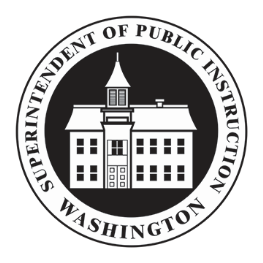 